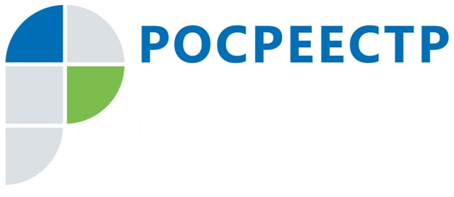 Пресс-релизО сделках и доверенностях, подлежащих обязательному нотариальному удостоверению Управление Росреестра по Смоленской области напоминает о сделках и доверенностях, подлежащих обязательному нотариальному удостоверению.В соответствии с законодательством нотариального удостоверения требуют сделки с недвижимостью:- по отчуждению (продаже, дарению) отдельных долей в праве общей собственности на недвижимое имущество; - связанные с распоряжением недвижимым имуществом на условиях опеки, а также по отчуждению недвижимости, принадлежащей несовершеннолетнему гражданину или гражданину, признанному ограниченно дееспособным;- с объектом недвижимости, если заявление и документы на регистрацию этой сделки или на ее основании на регистрацию права, ограничения или обременения права представляются почтовым отправлением.Нотариальному удостоверению подлежат доверенности:- на представление заявления и документов на кадастровый учет, регистрацию прав и на совершение сделок, требующих нотариальной формы;- на распоряжение зарегистрированными в государственных реестрах правами;- на совершение представителем подлежащей регистрации сделки с объектом недвижимого имущества или сделки, на основании которой подлежит регистрации право, ограничение или обременение права на объект недвижимости, заявление 
о регистрации которых представляется почтовым отправлением.Нотариального удостоверения требуют договоры уступки требования 
и перевода долга по нотариально удостоверенной сделке, а также соглашение 
об изменении и расторжении нотариально удостоверенного договора.Контакты для СМИПресс-служба Управления Росреестра по Смоленской областиE-mail: 67_upr@rosreestr.ruwww.rosreestr.ruАдрес: 214025, г. Смоленск, ул. Полтавская, д. 8